                                      T.C.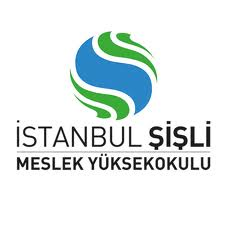   İSTANBUL ŞİŞLİ MESLEK YÜKSEKOKULU      ……. -……. .EĞİTİM-ÖĞRETİM YILI …………. DÖNEMİ              AMELİYATHANE HİZMETLERİ PROGRAMI                                          ………………………….. DERSİ   DEĞERLENDİRME FORMU                                                                                                                              DERSTEN SORUMLU                                                                                                                                   ÖĞR.ÜYESİ Adı ve Soyadı:Öğrenci No:Öğrenci No:Değerlendirme PUANIAldığı NotDEĞERLENDİRME KRİTERLERİZamanında derse gelebilme ve devamlılık5Sunum hazırlama tekniği şişli MYO formatlı5Sunumu ilgili haftada zamanında yapma5Sunumu çıktı (Döküman) olarak teslim etmesi5Sunumu pdf(digital) olarak teslim etmesi5Ameliyathaneye giriş rol play (sıralı olarak anlatım şeklinde)5Verilen konuya (hastalık/operasyon) bilgisi hakimiyeti5Verilen konu (hastalık/operasyon) ile ilgili terminolojiye hakimiyet5Sunum öncesi zamanında hazırlık(bilgisayar hazırlama-sunum yükleme)5Verilen konu (hastalık/operasyon) enstrüman bilgisi5Verilen operasyonla ilgili gereksinimleri sıraya koyma ve uygun girişimleri saptayabilme5Verilen konu (hastalık/operasyon) ameliyat pozisyonu bilgisi5Verilen operasyona özel hastayı teslim alıp verme rol play5Ameliyathane içinde kişisel iş sağlığı güvenliği önlemlerini bilme ve yorumlama5Konu anlatımı sırasında beden dili hakimiyeti (ses-görüntü -diksiyon-kıyafet vb)5Konu anlatımı sırasında sınıfı derse katabilme-soru sorma becerisi5Verilen operasyona özel olabilecek malpraktis ile ilgili örneklemler5Verilen konu (hastalık/operasyon) ile ilgili yararlanılan kaynakçalar5Verilen konu (hastalık/operasyon) ile video vb kaynak kullanımı5Sınıfın düzeni ve temizliği için tutumu5TOPLAM PUAN100